West Tennessee Area Service Committee Minutes (09/26/2021)Area Positions Terms and Election DatesWillingness should be brought the prior Month
Area Position ExpirationASC Chair 			MarchASC Vice-chair 		MarchASC Treasurer 		MarchASC Alternate Treasurer 	MarchRCM 				JulyRCM Alternate 		JulyArchives                                 September          ASC Secretary                       SeptemberASC Alternate Secretary 	SeptemberSubcommittee chairs ExpirationActivities 			MarchLiterature 			MarchNewsletter 			MarchNA in May 			JulyHospitals & Institutions 	SeptemberOutreach 			SeptemberPublic Relations 		September
We are asking the fellowship to bring willingness for the following positions to the area in August for September elections, in person or on Zoom.  Please go to the following link to see the duties and requirements of the position: https://www.na-wt.org/guidelines/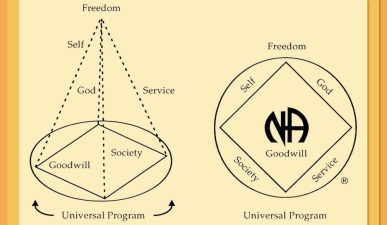 Regional Committee Member: minimum of three years continuous abstinence from all drugs. with one year as alternate, One year commitment Alternate Regional Committee Member: two years continuous abstinence from all drugs.and two-year commitment, first year as Alternate, and second year as RCM.ASC Alternate Secretary:  one year continuous abstinence from all drugs with previous service experience in NA with one year commitment.NA in May Committee Chair: two years continuous abstinence from all drugs with previous service experience in NA with one year commitment. Outreach Committee Chair: one years continuous abstinence from all drugs with previous service experience in NA with one year commitment.Hospitals & Institution Committee Chair: two years continuous abstinence from all drugs, one year commitmentPolicy & Procedures Committee Chair: four years continuous abstinence with two years ASC experience, one year commitment Public Relations Committee Chair: one year continuous abstinence from all drugs with previous service experience in NA with one year commitment.EXECUTIVE COMMITTEE:Chair- Checked guidelines/policies concerning the election and what is appropriate.  Also wanted to issue a formal apology for being short with everyone at the last area, I had some bad news prior to the area in which I was trying to deal with anger and hurt feelings and not doing such a good job.  Vice Chair- David- no reportSecretary- Motion to accept Sept. minutes- Motion passed- no report at this time.Treasurer – Jonathan M.- Motion to accept July Treasure report= Motion passed- This month, the balance in our account is $12,020.10. We have literature orders totaling $640.85. We have donations including PayPal of $368.57.This brings our total available cash before expenses to $13,029.52. There are total expenses of $609.58 stemming from PI schedules, PI phone line, last literature order and area rent. After set asides of $11,534.11 which now includes the $400 voted on last month for the Activities Committee gives us available cash of $885.83. However, we still have one outstanding check for $188 leaving $697.83 available. This check was paid to USPS on 6/27 for our PO box rental. They still apparently don't have the check nor has it cleared the bank. Being three months, I will go to the bank and void the check. Unfortunately, we will incur the costs to void it. I am not positive of the costs but normally runs between $20-30. Florida Regional was paid for all outstanding invoices on 8/25. The new literature order for $522.84 was made on 8/30 but never received for unknown reasons. Therefore, we have many items on backorder at the moment with many being Basic Texts which appears to be a shortage across the globe. With that being said, I recommend we hold off on sending any money to Region until we figure out what is going with our literature order and see where we stand with all these backorders.ILS,Jonathan M. RCM- Lucy O.-Business from VRSC.  The updated PR and P&P guidelines passed  We discussed proxy voting again and the decision was madeto include area reports in the minutes if requested by an area not in attendance,but to not allow proxy voting. We voted to allow VRC 40 to continue hotelnegotiations without signing a contract until the November VRSC. We haddiscussed letting the February Zoom VRSC be a 2 day event so as not to have tosit so long in a zoom meeting, but there was not consensus to do that, so itwill be a one day meeting and on zoom since we voted a year or 2 ago for theFeb VRSC to be zoom only. At the end of business we voted to send 9,831.86 toNAWS. We voted to send 499 to the Southern Zonal Forum. If you would like to see the complete VRSC minutes, pleaselet me know and I’ll forward them to you. Southern Zonal Forum / Multi-zonal Service SymposiumThe SZF met at the MZSS the last weekend in August in SanAntonio. MZSS is a service event that happens every 2 years in one of the 3Zones in the central US. It was a completely hybrid event this year with 3workshops running simultaneously throughout the day, a PR for professionalsevent (which no professionals came time which was unfortunate), a mens/women’slunch and main banquet with 3 speakers, one from each zone.  You can see alist of the workshops here: https://mzssna.org/program/ The audio recordings ofthe workshops will be available here: https://mzssna.org/archives/.On Sunday after the event the SZF met and a new facilitator(Lnsey P) was elected and a new zonal rep (Staci H) was elected, and anomination was made for a new PR coordinator, Craig G, who is the VolunteerRegional PR Chair as well.  The next SZF will be the last weekend ofOctober in Louisville, KY.  There are several items I should probably report on thatcame out from the World Board this past month. I will give abbreviated versionhere, but longer version will be in the minutes for all interested to read. Hardcover Basic Texts Out of Stock at NAWS“We are writing to let you know we are temporarily out ofstock of hardcover English-language Basic Texts, as well as some other items,in our Chatsworth and European branches. We will not be able to accept ordersfor the English-language hardcover Basic Text until 15 October. As of thiswriting, we still have soft cover Basic Texts in stock in all branches, anddon’t forget that you can stream or download audio of the Fifth Edition BasicText in English for free at www.na.org/audio.”  2022/2023 World Service Conference“Conference participants came to a consensus to postponethe next World Service Conference (which was scheduled for spring 2022) until2023 in the hopes that we will be able to meet in person at that time. The WSCwill convene for a partial, interim, virtual meeting in 2022 to make decisionsthat are required by law and policy, as well as to decide on the SpiritualPrinciple a Day book, but the conference cycle this time will be three years,ending when the 2023 meeting closes. You can read the text of the recentmotions passed by participants on www.na.org/conference. That page alsocontains two recommendation reports from the World Board that contain moredetails about plans for the conference.” Spiritual Principle a Day Book“The approval draft of the Spiritual Principle a Day Bookis being finalized. It will be published electronically as an appendix to theEnglish 2022 Interim CAR/CAT, and bound copies will be available for $10plus shipping and handling from www.na.org/webstore. When the draft isavailable for purchase, and email will be sent out from naws and I can forwardit to you all.”  Virtual Meetings Best Practices Draft“We have posted a draft of a new piece of service material,Virtual Meetings Best Practices: www.na.org/toolbox. NA members around theworld have helped to create this piece by sharing locally developed resourcesand by participating in the web meetings we have been hosting for the last twoyears. The new draft tool covers a range of topics, including keeping meetingssecure from disruption, welcoming newcomers, and practicing the SeventhTradition. We encourage you to review the draft posted on the Toolbox projectpage www.na.org/toolbox, where you will alsofind a short survey to gather input until 30 November. You are welcome tocomplete the survey as an individual member or with others in a group orservice event setting.”Little White Book Input Deadline“As a reminder, we would like to publish a version of theLWB that includes the stories from all of the different languageversions.  Originally published in 1961, the White Booklet or the LittleWhite Book (LWB), as it has come to be known, celebrates its 60th anniversarythis year. This booklet is  currently published in 30 languages. Thirteenof the translated versions include local  personal stories. To celebratethis milestone, we propose publishing a special edition LWB that includes theEnglish LWB with eight personal stories, as well as all 85 stories from the 13language versions spanning five continents. We would add a brief descriptionbefore the title page explaining what this special edition contains and wouldlike to publish this anniversary edition in English by the end of 2021. Thoselanguages include Afrikaans, Anglicized English, Filipino, French, Italian,Lithuanian, Norwegian, Portuguese Brazilian, Russian, Spanish, Swedish, Ukrainian,and Zulu. Ukrainian and Zulu are still in production and will be publishedsoon. Don’t forget: the deadline to give input on the 60th anniversary LittleWhite Book (LWB) being proposed is coming up. Any comments can be sent towb@na.org by 31 October 2021.”In loving service,Lucy 497-0691SUBCOMMITTEE REPORTSActivities-  Eric N- Hello from activities. We had a committee meeting yesterday and decide on a few things. We have changed from a spaghetti dinner to a Halloween event and changed the date to Oct 23 this is due to Covid. The facility is still TBA. The committee is in the process of getting pricing and capabilities from some facilities. We are making a motion to get the $400 from the set aside. I apologize for my absence but it could not be avoid because it is due to work. ILS, The Activities Committee Archives –Terry B- Well in anticipation of the transfer to a new home the archives and I had a bon Voyage' party. And there was much rejoicing!!! They have accepted their fate and are hopeful for a fulfilling stay with their next "keeper"..Literature – Carl H.- No reportH&I- Jerry B- H&I-    H&I Committee Report – Meeting was September 16th 6 to 7 PM. There were 11 in attendance. Three were new to H&I. The meeting was opened with a moment of silence, the reading of Twelve traditions, and Why H&I from World Guidelines. Lucy O reported all is well with the only H&I meeting going on with The Grace House on Zoom. Any women interested in speaking, or helping Lucy O contact her or attend the next H&I committee meeting. There have been several attempts to schedule a meeting with Lakeside. A few of the committee members are going to keep trying to set up meeting with them. Shelby DOC has not been in touch with the committee for orientation.  The H&I chair has an email address, it’s wtaschi2021@gmail.com  Chris R was accepted as Vise chair, and Laura S was accepted as the secretary for H&I. The last 20 minutes were used to review the Do’s and Don’ts. There is always good ESH shared during these discussions. I want to thank all the members of H&I for all the help this year. The Covid virus has changed so much in the world. NA has also learned to change growing during this pandemic.  The next H&I Committee Meeting is October 21, 2021 at 6 PM for one hour. Zoom ID 852 7199 0249 PW 2021. Come to the committee meeting and show support to your new trusted servants. Thank you for letting me be of service, Jerry BNA in May – open positionNewsletter – Cari B- The September 2021 edition of the Newsletter was uploaded to the website. The October newsletter is still in progress and will be published to the website on Oct. 1st. As of today’s meeting we have not received anything for the October newsletter. It will be the shortest newsletter so far unless people step up. The theme for November has not been decided but Gratitude (for thanksgiving as been suggested. We are always seeking articles and artwork. If you would like to submit content for the newsletter, email cleantimesnewsletter@gmail.com.  The ZOOM meeting ID is 929 0101 7093 and the password is NAnews. The next committee meeting is Oct. 23, at 2pm. We will discuss the Dec. newsletter. ILS, Cari B.Outreach –  Open positionPolicy and Procedure – Glen H-  I provided policy guidance to the ASC Chair as necessary.  Nothing else to report. Glen HPublic Relations – Bill S.- No report VRC CHAIR REPORT - Leigh Ann F- It’s getting close-the convention is 2 months away! Early registration fees will expire on 10/1 and it will be $30 for the weekend. Encourage your home group members to book their hotel rooms early, as we have not met our room block yet. All rooms are Suites and normally priced at $130-$150 per night. Our price for the convention is $94. This discount will expire on 10/26. Let’s take over the entire hotel with NA members!A BIG shout out to the Lunch Bunch for an AMAZING Speaker Jam yesterday! Our fantastic registration committee was able to get 20 registrations, $56 in newcomer donations as well as 6 Banquets and 3 Brunches booked! And what a great day it was to fellowship with everyone. Assistance will be needed from this Area during the convention. No clean time requirement to help. Tell your Home Group Members to reach out to Amanda H-for Registration, Suzanne C-for Merchandise, Paula J-for Hospitality, Tammy J or Tom B-for Programming and Marcus M-for Entertainment to be of Service. I am grateful to be a part of this wonderful Committee. ILS
Leigh Ann F.2021.vrcna.orgGROUP REPORTS Clarity, GSR- ILS, Chris R.- Hello Family all is well at Clarity. We have had a few newcomers and continue to carry the message with speakers and literature studies. Oct. 7th Jenny H. will celebrate 4 years. Lit. order $44.79, Donation $5.21 for a total of $50.00.Clean Air- GSR-Kat R.- Greetings from Clean Air. We are still operating as a hybrid meeting at this time until further notice. Masks are mandatory (worn appropriately). Average attendance of 12+ addicts each meeting. No birthdays next month. Lit order 0, No donation. ILS, Kat R.Cordova Hope -GSR – NOT IN ATTENDANCEDesire – GSR - Paula J.- ILS, Paula J. Lit. order $22.43. Donation of $173.57 for a total of $196Get Honest or Die – GSR - Thomas B – NOT IN ATTENDANCE GIFT – GSR - Pamela R- All is well at Gift. We meet every Tuesday @ 7pm. For a book study. We average 5-7 addicts in attendance. We also had 2 new hone group members and 1 newcomer. Lit. order $16, donation $34, Total $50.00Harmony- GSR - Roy C.  – 8-10 @ each meeting Monday and Thursday. Had a few newcomers coming back. Lit. order $2.50, Donation $47.50, Total $50.00High On Life – GSR - David T.- Greetings from HOL all is going well. We had an average of 10 people a week, but can still use support. We continue to meet at 8:30pm on Monday nights and come out of our lit for topics. No celebrations, lit order, or donation to area. ILS, David T.Hope Dealers – GSR - Marcus M.- All is going well with Hope Dealers. We have an average meeting attendance of 6-11 addicts. The church has ask that we practice precautions including masks and sanitizer which Hope Dealers provides. We meet regularly in person every Monday at 7pm. In Arlington. ILS, Marcus Lit. order $21.50, donation $3.50, Total $25.00. Lunch Bunch–Doug M. – All is well at Lunch Bunch. We continue to meet 7 days a week. Mask are required. We could use some support at all meetings. On Oct. 29th Edith will be celebrating 23 years and on Oct. 30th Doug M. will celebrate 14 years. Lit. order $114.92, Donation $105.08, Total $220.00Primary Purpose – GSR – George P – All is well with Primary Purpose. We continue to carry the message to the still suffering addict. Our meeting averages about 10-15 attendees. We have now discontinued Zoom meeting on Sunday night and only have in person meetings @ 7pm on Sunday evening at Grace St. Luke. We are following all CDC protocols. Summerville C. celebrates 29 years on 10/3. Lit. $41.20, Donation $67.35 Total $108.55ILS, GeorgeSpiritual Awakenings- GSR - Hank Y – NOT IN ATTENDANCESimplicity is the Key –  GSR - Geoff B.- Good afternoon family. We are doing well at Simplicity is the key.. We are still meeting every Tuesday @ 6:30 pm. At Trinity. ILS, Geoff B.Something Different- GSR -Amanda K – Hello family all is well @ Something Different. Nothing new to report. We have had a couple newcomers over the last few weeks and attendance has been down. This fellowship and program has saved my life and I am very grateful to be here and to be of service. Thank you for teaching me the way. ILS, Amanda H. Lit. $35, donation $100 Total $135Thursday Nighters – GSR - Kathryn G- All is well at Thursday Niters, we are still meeting in person. The church is still requiring masks and 20 people max. We have had a treatment center visiting the last few weeks and on Thursday Oct 28th Jennifer B will be celebrating 27 years. ILS, Kathryn G. Jennifer B. will be celebrating 27 years on 10/28. Lit. order $3.40, Donation $55.60, Total $59.00Unity –GSR - Homer K. – Unity is doing well. Attendance is great 25-30 members every Tue. Practicing codes. Lit. order $50.85, Donation $60.00, Total $110.85You+me=we- Joanna N.- U+ Me = NOT IN ATTENDANCEWelcome Home- Ervin M. – All is well! Attendance has improved to over 200 a month. We have had 4 newcomers. The following will celebrate on Oct. 17th: Angela J- 1 year, Hollie E. & Brenda D. 2 years, Becca S. 5 years. Lit. order $107.65, Donation .35  for a total of & $108.00We need updates on the following meetings, if you are responsible or have knowledge that this meeting is still going let us know.No Matter What-  NOT IN ATTENDANCEOne is Too Many – Susan V.- Hello family. One is too many is doing ok. We have had 3 newcomers this month. No new home group members. We have an average of 5 in attendance at ever meeting. ILS, Susan Lit. order $36.20, Donation .80, Total $37.00OPEN FORUM Marcus M. introduced the Gratitude prayer in open forum on 9/26/21 for all GSRs to bring back to their home groups should they choose. This is great prayer that we closed meetings with for many years in the northern Midwest regions of Narcotics Anonymous. It is also in our literature. My gratitude speaks when I care and share with others the NA way that no addict seeking recovery should ever die from the horrors of addiction – AmenPattie brought up Spanish speaking meetings. They are on Sunday @ 8am on zoom. She will provide more info has it comes available. As of right now there is no generated Zoom ID. She is requesting assistance to get this meeting up and going!Homer brought up having a Prom night next fall.OLD BUSINESS Nominations that passed in Area this month are as follows:Archivist- Mark V.B.- 9-0-0Secretary- Pamela R- 8-1-0Policy and Procedure- Glen H.- 10-0-0Motion 1-Maker- Activities CommitteeSeconded by- Geoff B. Simplicity is the KeyTo get the set aside of $400Passed 10-0-0NEW BUSINESS  The use of the NA in May funds is still being debated. Lucy suggested having a consensus straw poll. The options are as follows:Keep as is.All books for $5 until the funds are depleted.Take half of the BT funds for books to give away to groups, H&I, and PR with a limit of 10 books monthly.My newcomer bundles including a BT, How and Why, and Just for Today, for H&I, PR, and groups. Limits placed on group to 5 bundles per month. And unlimited for PR and H&I.Money to be used by subcommittees as needed.Prioritize voting poll from most favorite to least favorite Nomination for Hannah M, VRSC Secretary, Clean Date 5/8/13. From the Knoxville Area.  She hasserved as group treasurer & coffee maker.  She’s served as AreaSecretary, Policy Chair and PR secretary. Resources and experience: I was ateacher for 5 years and now I am a systems engineer, so organization and theability to capture large amounts of detailed information are both strong skillsI carry.  In both careers I frequently dealt/deal with technical documentsso I am advanced in Microsoft suite, specifically word and excel.  I havethe willingness to serve and learn and would be grateful to give back what wasso freely given to me.Final Treasurer's Report was givenVote was taken to not to send any money to regionNext WTASC meeting is Oct. 24, 2021https://us02web.zoom.us/j/81222710595